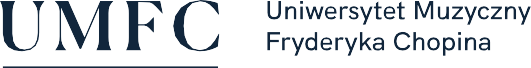 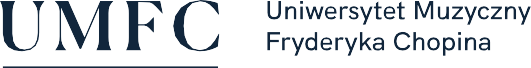 Sposoby realizacji i weryfikacji efektów uczenia się zostały dostosowane do sytuacji epidemiologicznej wewnętrznymi aktami prawnymi Uczelni.Nazwa przedmiotu:Instrument główny – wiolonczela Nazwa przedmiotu:Instrument główny – wiolonczela Nazwa przedmiotu:Instrument główny – wiolonczela Nazwa przedmiotu:Instrument główny – wiolonczela Nazwa przedmiotu:Instrument główny – wiolonczela Nazwa przedmiotu:Instrument główny – wiolonczela Nazwa przedmiotu:Instrument główny – wiolonczela Nazwa przedmiotu:Instrument główny – wiolonczela Nazwa przedmiotu:Instrument główny – wiolonczela Nazwa przedmiotu:Instrument główny – wiolonczela Nazwa przedmiotu:Instrument główny – wiolonczela Nazwa przedmiotu:Instrument główny – wiolonczela Nazwa przedmiotu:Instrument główny – wiolonczela Nazwa przedmiotu:Instrument główny – wiolonczela Jednostka prowadząca przedmiot: Filia UMFC W Białymstoku Wydział Instrumentalno-Pedagogiczny, Edukacji Muzycznej i Wokalistyki Jednostka prowadząca przedmiot: Filia UMFC W Białymstoku Wydział Instrumentalno-Pedagogiczny, Edukacji Muzycznej i Wokalistyki Jednostka prowadząca przedmiot: Filia UMFC W Białymstoku Wydział Instrumentalno-Pedagogiczny, Edukacji Muzycznej i Wokalistyki Jednostka prowadząca przedmiot: Filia UMFC W Białymstoku Wydział Instrumentalno-Pedagogiczny, Edukacji Muzycznej i Wokalistyki Jednostka prowadząca przedmiot: Filia UMFC W Białymstoku Wydział Instrumentalno-Pedagogiczny, Edukacji Muzycznej i Wokalistyki Jednostka prowadząca przedmiot: Filia UMFC W Białymstoku Wydział Instrumentalno-Pedagogiczny, Edukacji Muzycznej i Wokalistyki Jednostka prowadząca przedmiot: Filia UMFC W Białymstoku Wydział Instrumentalno-Pedagogiczny, Edukacji Muzycznej i Wokalistyki Jednostka prowadząca przedmiot: Filia UMFC W Białymstoku Wydział Instrumentalno-Pedagogiczny, Edukacji Muzycznej i Wokalistyki Jednostka prowadząca przedmiot: Filia UMFC W Białymstoku Wydział Instrumentalno-Pedagogiczny, Edukacji Muzycznej i Wokalistyki Jednostka prowadząca przedmiot: Filia UMFC W Białymstoku Wydział Instrumentalno-Pedagogiczny, Edukacji Muzycznej i Wokalistyki Jednostka prowadząca przedmiot: Filia UMFC W Białymstoku Wydział Instrumentalno-Pedagogiczny, Edukacji Muzycznej i Wokalistyki Jednostka prowadząca przedmiot: Filia UMFC W Białymstoku Wydział Instrumentalno-Pedagogiczny, Edukacji Muzycznej i Wokalistyki Rok akademicki:2020/2021Rok akademicki:2020/2021Kierunek:instrumentalistyka Kierunek:instrumentalistyka Kierunek:instrumentalistyka Kierunek:instrumentalistyka Kierunek:instrumentalistyka Kierunek:instrumentalistyka Specjalność:Pedagogika instrumentalna – gra na wiolonczeli  Specjalność:Pedagogika instrumentalna – gra na wiolonczeli  Specjalność:Pedagogika instrumentalna – gra na wiolonczeli  Specjalność:Pedagogika instrumentalna – gra na wiolonczeli  Specjalność:Pedagogika instrumentalna – gra na wiolonczeli  Specjalność:Pedagogika instrumentalna – gra na wiolonczeli  Specjalność:Pedagogika instrumentalna – gra na wiolonczeli  Specjalność:Pedagogika instrumentalna – gra na wiolonczeli  Forma studiów:Stacjonarne II st.Forma studiów:Stacjonarne II st.Forma studiów:Stacjonarne II st.Forma studiów:Stacjonarne II st.Profil kształcenia:ogólnoakademicki (A)Profil kształcenia:ogólnoakademicki (A)Profil kształcenia:ogólnoakademicki (A)Profil kształcenia:ogólnoakademicki (A)Profil kształcenia:ogólnoakademicki (A)Profil kształcenia:ogólnoakademicki (A)Status przedmiotu:Obowiązkowy Status przedmiotu:Obowiązkowy Status przedmiotu:Obowiązkowy Status przedmiotu:Obowiązkowy Forma zajęć:wykładForma zajęć:wykładForma zajęć:wykładForma zajęć:wykładJęzyk przedmiotu:polskiJęzyk przedmiotu:polskiJęzyk przedmiotu:polskiJęzyk przedmiotu:polskiRok/semestr:R I-II, s. I-IVRok/semestr:R I-II, s. I-IVRok/semestr:R I-II, s. I-IVRok/semestr:R I-II, s. I-IVWymiar godzin:120Wymiar godzin:120Koordynator przedmiotuKoordynator przedmiotuKoordynator przedmiotuKoordynator przedmiotuKierownik Katedry Pedagogiki InstrumentalnejKierownik Katedry Pedagogiki InstrumentalnejKierownik Katedry Pedagogiki InstrumentalnejKierownik Katedry Pedagogiki InstrumentalnejKierownik Katedry Pedagogiki InstrumentalnejKierownik Katedry Pedagogiki InstrumentalnejKierownik Katedry Pedagogiki InstrumentalnejKierownik Katedry Pedagogiki InstrumentalnejKierownik Katedry Pedagogiki InstrumentalnejKierownik Katedry Pedagogiki InstrumentalnejProwadzący zajęciaProwadzący zajęciaProwadzący zajęciaProwadzący zajęciadr hab. Roman Hoffmann dr hab. Roman Hoffmann dr hab. Roman Hoffmann dr hab. Roman Hoffmann dr hab. Roman Hoffmann dr hab. Roman Hoffmann dr hab. Roman Hoffmann dr hab. Roman Hoffmann dr hab. Roman Hoffmann dr hab. Roman Hoffmann Cele przedmiotuCele przedmiotuCele przedmiotuCele przedmiotuDoskonalenie techniki gry na wiolonczeli, umiejętności samodzielnego opracowania tekstu muzycznego pod względem wykonawczym – technicznym oraz interpretacyjnym – artystycznym na poziomie pozwalającym na publiczne występy kameralne i solowe, podjęcie pracy w zespole orkiestrowym oraz podjęcie pracy w charakterze nauczyciela wiolonczeli w szkolnictwie muzycznym II stopniaRozszerzanie repertuaru.Doskonalenie techniki gry na wiolonczeli, umiejętności samodzielnego opracowania tekstu muzycznego pod względem wykonawczym – technicznym oraz interpretacyjnym – artystycznym na poziomie pozwalającym na publiczne występy kameralne i solowe, podjęcie pracy w zespole orkiestrowym oraz podjęcie pracy w charakterze nauczyciela wiolonczeli w szkolnictwie muzycznym II stopniaRozszerzanie repertuaru.Doskonalenie techniki gry na wiolonczeli, umiejętności samodzielnego opracowania tekstu muzycznego pod względem wykonawczym – technicznym oraz interpretacyjnym – artystycznym na poziomie pozwalającym na publiczne występy kameralne i solowe, podjęcie pracy w zespole orkiestrowym oraz podjęcie pracy w charakterze nauczyciela wiolonczeli w szkolnictwie muzycznym II stopniaRozszerzanie repertuaru.Doskonalenie techniki gry na wiolonczeli, umiejętności samodzielnego opracowania tekstu muzycznego pod względem wykonawczym – technicznym oraz interpretacyjnym – artystycznym na poziomie pozwalającym na publiczne występy kameralne i solowe, podjęcie pracy w zespole orkiestrowym oraz podjęcie pracy w charakterze nauczyciela wiolonczeli w szkolnictwie muzycznym II stopniaRozszerzanie repertuaru.Doskonalenie techniki gry na wiolonczeli, umiejętności samodzielnego opracowania tekstu muzycznego pod względem wykonawczym – technicznym oraz interpretacyjnym – artystycznym na poziomie pozwalającym na publiczne występy kameralne i solowe, podjęcie pracy w zespole orkiestrowym oraz podjęcie pracy w charakterze nauczyciela wiolonczeli w szkolnictwie muzycznym II stopniaRozszerzanie repertuaru.Doskonalenie techniki gry na wiolonczeli, umiejętności samodzielnego opracowania tekstu muzycznego pod względem wykonawczym – technicznym oraz interpretacyjnym – artystycznym na poziomie pozwalającym na publiczne występy kameralne i solowe, podjęcie pracy w zespole orkiestrowym oraz podjęcie pracy w charakterze nauczyciela wiolonczeli w szkolnictwie muzycznym II stopniaRozszerzanie repertuaru.Doskonalenie techniki gry na wiolonczeli, umiejętności samodzielnego opracowania tekstu muzycznego pod względem wykonawczym – technicznym oraz interpretacyjnym – artystycznym na poziomie pozwalającym na publiczne występy kameralne i solowe, podjęcie pracy w zespole orkiestrowym oraz podjęcie pracy w charakterze nauczyciela wiolonczeli w szkolnictwie muzycznym II stopniaRozszerzanie repertuaru.Doskonalenie techniki gry na wiolonczeli, umiejętności samodzielnego opracowania tekstu muzycznego pod względem wykonawczym – technicznym oraz interpretacyjnym – artystycznym na poziomie pozwalającym na publiczne występy kameralne i solowe, podjęcie pracy w zespole orkiestrowym oraz podjęcie pracy w charakterze nauczyciela wiolonczeli w szkolnictwie muzycznym II stopniaRozszerzanie repertuaru.Doskonalenie techniki gry na wiolonczeli, umiejętności samodzielnego opracowania tekstu muzycznego pod względem wykonawczym – technicznym oraz interpretacyjnym – artystycznym na poziomie pozwalającym na publiczne występy kameralne i solowe, podjęcie pracy w zespole orkiestrowym oraz podjęcie pracy w charakterze nauczyciela wiolonczeli w szkolnictwie muzycznym II stopniaRozszerzanie repertuaru.Doskonalenie techniki gry na wiolonczeli, umiejętności samodzielnego opracowania tekstu muzycznego pod względem wykonawczym – technicznym oraz interpretacyjnym – artystycznym na poziomie pozwalającym na publiczne występy kameralne i solowe, podjęcie pracy w zespole orkiestrowym oraz podjęcie pracy w charakterze nauczyciela wiolonczeli w szkolnictwie muzycznym II stopniaRozszerzanie repertuaru.Wymagania wstępneWymagania wstępneWymagania wstępneWymagania wstępneDyplom ukończenia studiów I stopnia; pozytywnie zdany egzamin wstępny, polegający na prezentacji programu artystycznego na wiolonczeli Dyplom ukończenia studiów I stopnia; pozytywnie zdany egzamin wstępny, polegający na prezentacji programu artystycznego na wiolonczeli Dyplom ukończenia studiów I stopnia; pozytywnie zdany egzamin wstępny, polegający na prezentacji programu artystycznego na wiolonczeli Dyplom ukończenia studiów I stopnia; pozytywnie zdany egzamin wstępny, polegający na prezentacji programu artystycznego na wiolonczeli Dyplom ukończenia studiów I stopnia; pozytywnie zdany egzamin wstępny, polegający na prezentacji programu artystycznego na wiolonczeli Dyplom ukończenia studiów I stopnia; pozytywnie zdany egzamin wstępny, polegający na prezentacji programu artystycznego na wiolonczeli Dyplom ukończenia studiów I stopnia; pozytywnie zdany egzamin wstępny, polegający na prezentacji programu artystycznego na wiolonczeli Dyplom ukończenia studiów I stopnia; pozytywnie zdany egzamin wstępny, polegający na prezentacji programu artystycznego na wiolonczeli Dyplom ukończenia studiów I stopnia; pozytywnie zdany egzamin wstępny, polegający na prezentacji programu artystycznego na wiolonczeli Dyplom ukończenia studiów I stopnia; pozytywnie zdany egzamin wstępny, polegający na prezentacji programu artystycznego na wiolonczeli Kategorie efektówNumer efektuNumer efektuNumer efektuEFEKTY UCZENIA SIĘ DLA PRZEDMIOTUEFEKTY UCZENIA SIĘ DLA PRZEDMIOTUEFEKTY UCZENIA SIĘ DLA PRZEDMIOTUEFEKTY UCZENIA SIĘ DLA PRZEDMIOTUEFEKTY UCZENIA SIĘ DLA PRZEDMIOTUEFEKTY UCZENIA SIĘ DLA PRZEDMIOTUEFEKTY UCZENIA SIĘ DLA PRZEDMIOTUEFEKTY UCZENIA SIĘ DLA PRZEDMIOTUEFEKTY UCZENIA SIĘ DLA PRZEDMIOTUNumer efektu kier./spec. Wiedza111posiada szczegółową znajomość literatury przeznaczonej na instrumentposiada szczegółową znajomość literatury przeznaczonej na instrumentposiada szczegółową znajomość literatury przeznaczonej na instrumentposiada szczegółową znajomość literatury przeznaczonej na instrumentposiada szczegółową znajomość literatury przeznaczonej na instrumentposiada szczegółową znajomość literatury przeznaczonej na instrumentposiada szczegółową znajomość literatury przeznaczonej na instrumentposiada szczegółową znajomość literatury przeznaczonej na instrumentposiada szczegółową znajomość literatury przeznaczonej na instrumentS2_W1WiedzaWiedzaUmiejętności234234234posiada gruntowną znajomość i umiejętność interpretowania repertuaru z wykorzystaniem wiedzy dotyczącej kryteriów stylistycznych wykonywanych utworów posiada warsztat techniczny o wysokim stopniu zaawansowania pozwalający na profesjonalną prezentację muzyczną i świadomie rozwiązuje problemy związane z grą na instrumencie w sposób świadomy interpretuje dzieło muzyczne, potrafi nawiązać kontakt z publicznością posiada gruntowną znajomość i umiejętność interpretowania repertuaru z wykorzystaniem wiedzy dotyczącej kryteriów stylistycznych wykonywanych utworów posiada warsztat techniczny o wysokim stopniu zaawansowania pozwalający na profesjonalną prezentację muzyczną i świadomie rozwiązuje problemy związane z grą na instrumencie w sposób świadomy interpretuje dzieło muzyczne, potrafi nawiązać kontakt z publicznością posiada gruntowną znajomość i umiejętność interpretowania repertuaru z wykorzystaniem wiedzy dotyczącej kryteriów stylistycznych wykonywanych utworów posiada warsztat techniczny o wysokim stopniu zaawansowania pozwalający na profesjonalną prezentację muzyczną i świadomie rozwiązuje problemy związane z grą na instrumencie w sposób świadomy interpretuje dzieło muzyczne, potrafi nawiązać kontakt z publicznością posiada gruntowną znajomość i umiejętność interpretowania repertuaru z wykorzystaniem wiedzy dotyczącej kryteriów stylistycznych wykonywanych utworów posiada warsztat techniczny o wysokim stopniu zaawansowania pozwalający na profesjonalną prezentację muzyczną i świadomie rozwiązuje problemy związane z grą na instrumencie w sposób świadomy interpretuje dzieło muzyczne, potrafi nawiązać kontakt z publicznością posiada gruntowną znajomość i umiejętność interpretowania repertuaru z wykorzystaniem wiedzy dotyczącej kryteriów stylistycznych wykonywanych utworów posiada warsztat techniczny o wysokim stopniu zaawansowania pozwalający na profesjonalną prezentację muzyczną i świadomie rozwiązuje problemy związane z grą na instrumencie w sposób świadomy interpretuje dzieło muzyczne, potrafi nawiązać kontakt z publicznością posiada gruntowną znajomość i umiejętność interpretowania repertuaru z wykorzystaniem wiedzy dotyczącej kryteriów stylistycznych wykonywanych utworów posiada warsztat techniczny o wysokim stopniu zaawansowania pozwalający na profesjonalną prezentację muzyczną i świadomie rozwiązuje problemy związane z grą na instrumencie w sposób świadomy interpretuje dzieło muzyczne, potrafi nawiązać kontakt z publicznością posiada gruntowną znajomość i umiejętność interpretowania repertuaru z wykorzystaniem wiedzy dotyczącej kryteriów stylistycznych wykonywanych utworów posiada warsztat techniczny o wysokim stopniu zaawansowania pozwalający na profesjonalną prezentację muzyczną i świadomie rozwiązuje problemy związane z grą na instrumencie w sposób świadomy interpretuje dzieło muzyczne, potrafi nawiązać kontakt z publicznością posiada gruntowną znajomość i umiejętność interpretowania repertuaru z wykorzystaniem wiedzy dotyczącej kryteriów stylistycznych wykonywanych utworów posiada warsztat techniczny o wysokim stopniu zaawansowania pozwalający na profesjonalną prezentację muzyczną i świadomie rozwiązuje problemy związane z grą na instrumencie w sposób świadomy interpretuje dzieło muzyczne, potrafi nawiązać kontakt z publicznością posiada gruntowną znajomość i umiejętność interpretowania repertuaru z wykorzystaniem wiedzy dotyczącej kryteriów stylistycznych wykonywanych utworów posiada warsztat techniczny o wysokim stopniu zaawansowania pozwalający na profesjonalną prezentację muzyczną i świadomie rozwiązuje problemy związane z grą na instrumencie w sposób świadomy interpretuje dzieło muzyczne, potrafi nawiązać kontakt z publicznością S2_U2S2_U5S2_U10UmiejętnościKompetencje społeczne555jest kompetentnym i samodzielnym artystąjest kompetentnym i samodzielnym artystąjest kompetentnym i samodzielnym artystąjest kompetentnym i samodzielnym artystąjest kompetentnym i samodzielnym artystąjest kompetentnym i samodzielnym artystąjest kompetentnym i samodzielnym artystąjest kompetentnym i samodzielnym artystąjest kompetentnym i samodzielnym artystąS2_K1Kompetencje społeczneTREŚCI PROGRAMOWE PRZEDMIOTUTREŚCI PROGRAMOWE PRZEDMIOTUTREŚCI PROGRAMOWE PRZEDMIOTUTREŚCI PROGRAMOWE PRZEDMIOTUTREŚCI PROGRAMOWE PRZEDMIOTUTREŚCI PROGRAMOWE PRZEDMIOTUTREŚCI PROGRAMOWE PRZEDMIOTUTREŚCI PROGRAMOWE PRZEDMIOTUTREŚCI PROGRAMOWE PRZEDMIOTUTREŚCI PROGRAMOWE PRZEDMIOTUTREŚCI PROGRAMOWE PRZEDMIOTUTREŚCI PROGRAMOWE PRZEDMIOTUTREŚCI PROGRAMOWE PRZEDMIOTULiczba godzinProgram podzielony jest na bloki tematyczne. Przedstawione poniżej treści tematyczne są stałe w ramach każdego z sześciu semestrów. Zróżnicowany jest stopień trudności i tempo realizacji ćwiczeń w kolejnych semestrach, uwzględniając predyspozycje studentów. Semestr I-IVDoskonalenie techniki gry na wiolonczeli, pogłębienie umiejętności w zakresie różnorodnych technik wykonawczych (artykulacja, brzmienie, barwa, technika prawej i lewej ręki) koniecznych do realizacji dzieł w różnych stylach – od baroku po muzykę współczesną, w oparciu o dostępne publikacje i opracowania metodyczne. Przygotowanie do występów publicznych, poprzez realizowanie obowiązkowych i nadobowiązkowych praktyk estradowych.Pogłębianie umiejętności samodzielnego odczytywania i budowania formy dzieła muzycznegoPogłębienie umiejętności samodzielnego opracowania tekstu muzycznego pod względem wykonawczym – technicznym oraz interpretacyjnym – artystycznym na poziomie pozwalającym na publiczne występy solowe i kameralnePrzygotowanie warsztatu wykonawczego umożliwiającego podjęcie pracy w zespole orkiestrowymUmiejętność analizy zagadnień interpretacyjnych i wykonawczych w opracowywanych utworach i racjonalnego rozwiązywania zawartych w nich problemów w kontekście przyszłej samodzielnej pracy w charakterze instrumentalisty, a także nauczyciela wiolonczeli w szkolnictwie muzycznym II stopnia.Zdobycie wiedzy i umiejętności pozwalającej na podjęcie nauki na studiach III stopnia (doktoranckich).Rozszerzenie repertuaru; zalecane opanowanie przynajmniej jednego wielkiego koncertu romantycznego (Dworzak, Schumann, Elgar itp.) oraz jednego z preludiów z IV, V lub VI Suity na wiolonczelę solo J. S. Bacha)Program podzielony jest na bloki tematyczne. Przedstawione poniżej treści tematyczne są stałe w ramach każdego z sześciu semestrów. Zróżnicowany jest stopień trudności i tempo realizacji ćwiczeń w kolejnych semestrach, uwzględniając predyspozycje studentów. Semestr I-IVDoskonalenie techniki gry na wiolonczeli, pogłębienie umiejętności w zakresie różnorodnych technik wykonawczych (artykulacja, brzmienie, barwa, technika prawej i lewej ręki) koniecznych do realizacji dzieł w różnych stylach – od baroku po muzykę współczesną, w oparciu o dostępne publikacje i opracowania metodyczne. Przygotowanie do występów publicznych, poprzez realizowanie obowiązkowych i nadobowiązkowych praktyk estradowych.Pogłębianie umiejętności samodzielnego odczytywania i budowania formy dzieła muzycznegoPogłębienie umiejętności samodzielnego opracowania tekstu muzycznego pod względem wykonawczym – technicznym oraz interpretacyjnym – artystycznym na poziomie pozwalającym na publiczne występy solowe i kameralnePrzygotowanie warsztatu wykonawczego umożliwiającego podjęcie pracy w zespole orkiestrowymUmiejętność analizy zagadnień interpretacyjnych i wykonawczych w opracowywanych utworach i racjonalnego rozwiązywania zawartych w nich problemów w kontekście przyszłej samodzielnej pracy w charakterze instrumentalisty, a także nauczyciela wiolonczeli w szkolnictwie muzycznym II stopnia.Zdobycie wiedzy i umiejętności pozwalającej na podjęcie nauki na studiach III stopnia (doktoranckich).Rozszerzenie repertuaru; zalecane opanowanie przynajmniej jednego wielkiego koncertu romantycznego (Dworzak, Schumann, Elgar itp.) oraz jednego z preludiów z IV, V lub VI Suity na wiolonczelę solo J. S. Bacha)Program podzielony jest na bloki tematyczne. Przedstawione poniżej treści tematyczne są stałe w ramach każdego z sześciu semestrów. Zróżnicowany jest stopień trudności i tempo realizacji ćwiczeń w kolejnych semestrach, uwzględniając predyspozycje studentów. Semestr I-IVDoskonalenie techniki gry na wiolonczeli, pogłębienie umiejętności w zakresie różnorodnych technik wykonawczych (artykulacja, brzmienie, barwa, technika prawej i lewej ręki) koniecznych do realizacji dzieł w różnych stylach – od baroku po muzykę współczesną, w oparciu o dostępne publikacje i opracowania metodyczne. Przygotowanie do występów publicznych, poprzez realizowanie obowiązkowych i nadobowiązkowych praktyk estradowych.Pogłębianie umiejętności samodzielnego odczytywania i budowania formy dzieła muzycznegoPogłębienie umiejętności samodzielnego opracowania tekstu muzycznego pod względem wykonawczym – technicznym oraz interpretacyjnym – artystycznym na poziomie pozwalającym na publiczne występy solowe i kameralnePrzygotowanie warsztatu wykonawczego umożliwiającego podjęcie pracy w zespole orkiestrowymUmiejętność analizy zagadnień interpretacyjnych i wykonawczych w opracowywanych utworach i racjonalnego rozwiązywania zawartych w nich problemów w kontekście przyszłej samodzielnej pracy w charakterze instrumentalisty, a także nauczyciela wiolonczeli w szkolnictwie muzycznym II stopnia.Zdobycie wiedzy i umiejętności pozwalającej na podjęcie nauki na studiach III stopnia (doktoranckich).Rozszerzenie repertuaru; zalecane opanowanie przynajmniej jednego wielkiego koncertu romantycznego (Dworzak, Schumann, Elgar itp.) oraz jednego z preludiów z IV, V lub VI Suity na wiolonczelę solo J. S. Bacha)Program podzielony jest na bloki tematyczne. Przedstawione poniżej treści tematyczne są stałe w ramach każdego z sześciu semestrów. Zróżnicowany jest stopień trudności i tempo realizacji ćwiczeń w kolejnych semestrach, uwzględniając predyspozycje studentów. Semestr I-IVDoskonalenie techniki gry na wiolonczeli, pogłębienie umiejętności w zakresie różnorodnych technik wykonawczych (artykulacja, brzmienie, barwa, technika prawej i lewej ręki) koniecznych do realizacji dzieł w różnych stylach – od baroku po muzykę współczesną, w oparciu o dostępne publikacje i opracowania metodyczne. Przygotowanie do występów publicznych, poprzez realizowanie obowiązkowych i nadobowiązkowych praktyk estradowych.Pogłębianie umiejętności samodzielnego odczytywania i budowania formy dzieła muzycznegoPogłębienie umiejętności samodzielnego opracowania tekstu muzycznego pod względem wykonawczym – technicznym oraz interpretacyjnym – artystycznym na poziomie pozwalającym na publiczne występy solowe i kameralnePrzygotowanie warsztatu wykonawczego umożliwiającego podjęcie pracy w zespole orkiestrowymUmiejętność analizy zagadnień interpretacyjnych i wykonawczych w opracowywanych utworach i racjonalnego rozwiązywania zawartych w nich problemów w kontekście przyszłej samodzielnej pracy w charakterze instrumentalisty, a także nauczyciela wiolonczeli w szkolnictwie muzycznym II stopnia.Zdobycie wiedzy i umiejętności pozwalającej na podjęcie nauki na studiach III stopnia (doktoranckich).Rozszerzenie repertuaru; zalecane opanowanie przynajmniej jednego wielkiego koncertu romantycznego (Dworzak, Schumann, Elgar itp.) oraz jednego z preludiów z IV, V lub VI Suity na wiolonczelę solo J. S. Bacha)Program podzielony jest na bloki tematyczne. Przedstawione poniżej treści tematyczne są stałe w ramach każdego z sześciu semestrów. Zróżnicowany jest stopień trudności i tempo realizacji ćwiczeń w kolejnych semestrach, uwzględniając predyspozycje studentów. Semestr I-IVDoskonalenie techniki gry na wiolonczeli, pogłębienie umiejętności w zakresie różnorodnych technik wykonawczych (artykulacja, brzmienie, barwa, technika prawej i lewej ręki) koniecznych do realizacji dzieł w różnych stylach – od baroku po muzykę współczesną, w oparciu o dostępne publikacje i opracowania metodyczne. Przygotowanie do występów publicznych, poprzez realizowanie obowiązkowych i nadobowiązkowych praktyk estradowych.Pogłębianie umiejętności samodzielnego odczytywania i budowania formy dzieła muzycznegoPogłębienie umiejętności samodzielnego opracowania tekstu muzycznego pod względem wykonawczym – technicznym oraz interpretacyjnym – artystycznym na poziomie pozwalającym na publiczne występy solowe i kameralnePrzygotowanie warsztatu wykonawczego umożliwiającego podjęcie pracy w zespole orkiestrowymUmiejętność analizy zagadnień interpretacyjnych i wykonawczych w opracowywanych utworach i racjonalnego rozwiązywania zawartych w nich problemów w kontekście przyszłej samodzielnej pracy w charakterze instrumentalisty, a także nauczyciela wiolonczeli w szkolnictwie muzycznym II stopnia.Zdobycie wiedzy i umiejętności pozwalającej na podjęcie nauki na studiach III stopnia (doktoranckich).Rozszerzenie repertuaru; zalecane opanowanie przynajmniej jednego wielkiego koncertu romantycznego (Dworzak, Schumann, Elgar itp.) oraz jednego z preludiów z IV, V lub VI Suity na wiolonczelę solo J. S. Bacha)Program podzielony jest na bloki tematyczne. Przedstawione poniżej treści tematyczne są stałe w ramach każdego z sześciu semestrów. Zróżnicowany jest stopień trudności i tempo realizacji ćwiczeń w kolejnych semestrach, uwzględniając predyspozycje studentów. Semestr I-IVDoskonalenie techniki gry na wiolonczeli, pogłębienie umiejętności w zakresie różnorodnych technik wykonawczych (artykulacja, brzmienie, barwa, technika prawej i lewej ręki) koniecznych do realizacji dzieł w różnych stylach – od baroku po muzykę współczesną, w oparciu o dostępne publikacje i opracowania metodyczne. Przygotowanie do występów publicznych, poprzez realizowanie obowiązkowych i nadobowiązkowych praktyk estradowych.Pogłębianie umiejętności samodzielnego odczytywania i budowania formy dzieła muzycznegoPogłębienie umiejętności samodzielnego opracowania tekstu muzycznego pod względem wykonawczym – technicznym oraz interpretacyjnym – artystycznym na poziomie pozwalającym na publiczne występy solowe i kameralnePrzygotowanie warsztatu wykonawczego umożliwiającego podjęcie pracy w zespole orkiestrowymUmiejętność analizy zagadnień interpretacyjnych i wykonawczych w opracowywanych utworach i racjonalnego rozwiązywania zawartych w nich problemów w kontekście przyszłej samodzielnej pracy w charakterze instrumentalisty, a także nauczyciela wiolonczeli w szkolnictwie muzycznym II stopnia.Zdobycie wiedzy i umiejętności pozwalającej na podjęcie nauki na studiach III stopnia (doktoranckich).Rozszerzenie repertuaru; zalecane opanowanie przynajmniej jednego wielkiego koncertu romantycznego (Dworzak, Schumann, Elgar itp.) oraz jednego z preludiów z IV, V lub VI Suity na wiolonczelę solo J. S. Bacha)Program podzielony jest na bloki tematyczne. Przedstawione poniżej treści tematyczne są stałe w ramach każdego z sześciu semestrów. Zróżnicowany jest stopień trudności i tempo realizacji ćwiczeń w kolejnych semestrach, uwzględniając predyspozycje studentów. Semestr I-IVDoskonalenie techniki gry na wiolonczeli, pogłębienie umiejętności w zakresie różnorodnych technik wykonawczych (artykulacja, brzmienie, barwa, technika prawej i lewej ręki) koniecznych do realizacji dzieł w różnych stylach – od baroku po muzykę współczesną, w oparciu o dostępne publikacje i opracowania metodyczne. Przygotowanie do występów publicznych, poprzez realizowanie obowiązkowych i nadobowiązkowych praktyk estradowych.Pogłębianie umiejętności samodzielnego odczytywania i budowania formy dzieła muzycznegoPogłębienie umiejętności samodzielnego opracowania tekstu muzycznego pod względem wykonawczym – technicznym oraz interpretacyjnym – artystycznym na poziomie pozwalającym na publiczne występy solowe i kameralnePrzygotowanie warsztatu wykonawczego umożliwiającego podjęcie pracy w zespole orkiestrowymUmiejętność analizy zagadnień interpretacyjnych i wykonawczych w opracowywanych utworach i racjonalnego rozwiązywania zawartych w nich problemów w kontekście przyszłej samodzielnej pracy w charakterze instrumentalisty, a także nauczyciela wiolonczeli w szkolnictwie muzycznym II stopnia.Zdobycie wiedzy i umiejętności pozwalającej na podjęcie nauki na studiach III stopnia (doktoranckich).Rozszerzenie repertuaru; zalecane opanowanie przynajmniej jednego wielkiego koncertu romantycznego (Dworzak, Schumann, Elgar itp.) oraz jednego z preludiów z IV, V lub VI Suity na wiolonczelę solo J. S. Bacha)Program podzielony jest na bloki tematyczne. Przedstawione poniżej treści tematyczne są stałe w ramach każdego z sześciu semestrów. Zróżnicowany jest stopień trudności i tempo realizacji ćwiczeń w kolejnych semestrach, uwzględniając predyspozycje studentów. Semestr I-IVDoskonalenie techniki gry na wiolonczeli, pogłębienie umiejętności w zakresie różnorodnych technik wykonawczych (artykulacja, brzmienie, barwa, technika prawej i lewej ręki) koniecznych do realizacji dzieł w różnych stylach – od baroku po muzykę współczesną, w oparciu o dostępne publikacje i opracowania metodyczne. Przygotowanie do występów publicznych, poprzez realizowanie obowiązkowych i nadobowiązkowych praktyk estradowych.Pogłębianie umiejętności samodzielnego odczytywania i budowania formy dzieła muzycznegoPogłębienie umiejętności samodzielnego opracowania tekstu muzycznego pod względem wykonawczym – technicznym oraz interpretacyjnym – artystycznym na poziomie pozwalającym na publiczne występy solowe i kameralnePrzygotowanie warsztatu wykonawczego umożliwiającego podjęcie pracy w zespole orkiestrowymUmiejętność analizy zagadnień interpretacyjnych i wykonawczych w opracowywanych utworach i racjonalnego rozwiązywania zawartych w nich problemów w kontekście przyszłej samodzielnej pracy w charakterze instrumentalisty, a także nauczyciela wiolonczeli w szkolnictwie muzycznym II stopnia.Zdobycie wiedzy i umiejętności pozwalającej na podjęcie nauki na studiach III stopnia (doktoranckich).Rozszerzenie repertuaru; zalecane opanowanie przynajmniej jednego wielkiego koncertu romantycznego (Dworzak, Schumann, Elgar itp.) oraz jednego z preludiów z IV, V lub VI Suity na wiolonczelę solo J. S. Bacha)Program podzielony jest na bloki tematyczne. Przedstawione poniżej treści tematyczne są stałe w ramach każdego z sześciu semestrów. Zróżnicowany jest stopień trudności i tempo realizacji ćwiczeń w kolejnych semestrach, uwzględniając predyspozycje studentów. Semestr I-IVDoskonalenie techniki gry na wiolonczeli, pogłębienie umiejętności w zakresie różnorodnych technik wykonawczych (artykulacja, brzmienie, barwa, technika prawej i lewej ręki) koniecznych do realizacji dzieł w różnych stylach – od baroku po muzykę współczesną, w oparciu o dostępne publikacje i opracowania metodyczne. Przygotowanie do występów publicznych, poprzez realizowanie obowiązkowych i nadobowiązkowych praktyk estradowych.Pogłębianie umiejętności samodzielnego odczytywania i budowania formy dzieła muzycznegoPogłębienie umiejętności samodzielnego opracowania tekstu muzycznego pod względem wykonawczym – technicznym oraz interpretacyjnym – artystycznym na poziomie pozwalającym na publiczne występy solowe i kameralnePrzygotowanie warsztatu wykonawczego umożliwiającego podjęcie pracy w zespole orkiestrowymUmiejętność analizy zagadnień interpretacyjnych i wykonawczych w opracowywanych utworach i racjonalnego rozwiązywania zawartych w nich problemów w kontekście przyszłej samodzielnej pracy w charakterze instrumentalisty, a także nauczyciela wiolonczeli w szkolnictwie muzycznym II stopnia.Zdobycie wiedzy i umiejętności pozwalającej na podjęcie nauki na studiach III stopnia (doktoranckich).Rozszerzenie repertuaru; zalecane opanowanie przynajmniej jednego wielkiego koncertu romantycznego (Dworzak, Schumann, Elgar itp.) oraz jednego z preludiów z IV, V lub VI Suity na wiolonczelę solo J. S. Bacha)Program podzielony jest na bloki tematyczne. Przedstawione poniżej treści tematyczne są stałe w ramach każdego z sześciu semestrów. Zróżnicowany jest stopień trudności i tempo realizacji ćwiczeń w kolejnych semestrach, uwzględniając predyspozycje studentów. Semestr I-IVDoskonalenie techniki gry na wiolonczeli, pogłębienie umiejętności w zakresie różnorodnych technik wykonawczych (artykulacja, brzmienie, barwa, technika prawej i lewej ręki) koniecznych do realizacji dzieł w różnych stylach – od baroku po muzykę współczesną, w oparciu o dostępne publikacje i opracowania metodyczne. Przygotowanie do występów publicznych, poprzez realizowanie obowiązkowych i nadobowiązkowych praktyk estradowych.Pogłębianie umiejętności samodzielnego odczytywania i budowania formy dzieła muzycznegoPogłębienie umiejętności samodzielnego opracowania tekstu muzycznego pod względem wykonawczym – technicznym oraz interpretacyjnym – artystycznym na poziomie pozwalającym na publiczne występy solowe i kameralnePrzygotowanie warsztatu wykonawczego umożliwiającego podjęcie pracy w zespole orkiestrowymUmiejętność analizy zagadnień interpretacyjnych i wykonawczych w opracowywanych utworach i racjonalnego rozwiązywania zawartych w nich problemów w kontekście przyszłej samodzielnej pracy w charakterze instrumentalisty, a także nauczyciela wiolonczeli w szkolnictwie muzycznym II stopnia.Zdobycie wiedzy i umiejętności pozwalającej na podjęcie nauki na studiach III stopnia (doktoranckich).Rozszerzenie repertuaru; zalecane opanowanie przynajmniej jednego wielkiego koncertu romantycznego (Dworzak, Schumann, Elgar itp.) oraz jednego z preludiów z IV, V lub VI Suity na wiolonczelę solo J. S. Bacha)Program podzielony jest na bloki tematyczne. Przedstawione poniżej treści tematyczne są stałe w ramach każdego z sześciu semestrów. Zróżnicowany jest stopień trudności i tempo realizacji ćwiczeń w kolejnych semestrach, uwzględniając predyspozycje studentów. Semestr I-IVDoskonalenie techniki gry na wiolonczeli, pogłębienie umiejętności w zakresie różnorodnych technik wykonawczych (artykulacja, brzmienie, barwa, technika prawej i lewej ręki) koniecznych do realizacji dzieł w różnych stylach – od baroku po muzykę współczesną, w oparciu o dostępne publikacje i opracowania metodyczne. Przygotowanie do występów publicznych, poprzez realizowanie obowiązkowych i nadobowiązkowych praktyk estradowych.Pogłębianie umiejętności samodzielnego odczytywania i budowania formy dzieła muzycznegoPogłębienie umiejętności samodzielnego opracowania tekstu muzycznego pod względem wykonawczym – technicznym oraz interpretacyjnym – artystycznym na poziomie pozwalającym na publiczne występy solowe i kameralnePrzygotowanie warsztatu wykonawczego umożliwiającego podjęcie pracy w zespole orkiestrowymUmiejętność analizy zagadnień interpretacyjnych i wykonawczych w opracowywanych utworach i racjonalnego rozwiązywania zawartych w nich problemów w kontekście przyszłej samodzielnej pracy w charakterze instrumentalisty, a także nauczyciela wiolonczeli w szkolnictwie muzycznym II stopnia.Zdobycie wiedzy i umiejętności pozwalającej na podjęcie nauki na studiach III stopnia (doktoranckich).Rozszerzenie repertuaru; zalecane opanowanie przynajmniej jednego wielkiego koncertu romantycznego (Dworzak, Schumann, Elgar itp.) oraz jednego z preludiów z IV, V lub VI Suity na wiolonczelę solo J. S. Bacha)Program podzielony jest na bloki tematyczne. Przedstawione poniżej treści tematyczne są stałe w ramach każdego z sześciu semestrów. Zróżnicowany jest stopień trudności i tempo realizacji ćwiczeń w kolejnych semestrach, uwzględniając predyspozycje studentów. Semestr I-IVDoskonalenie techniki gry na wiolonczeli, pogłębienie umiejętności w zakresie różnorodnych technik wykonawczych (artykulacja, brzmienie, barwa, technika prawej i lewej ręki) koniecznych do realizacji dzieł w różnych stylach – od baroku po muzykę współczesną, w oparciu o dostępne publikacje i opracowania metodyczne. Przygotowanie do występów publicznych, poprzez realizowanie obowiązkowych i nadobowiązkowych praktyk estradowych.Pogłębianie umiejętności samodzielnego odczytywania i budowania formy dzieła muzycznegoPogłębienie umiejętności samodzielnego opracowania tekstu muzycznego pod względem wykonawczym – technicznym oraz interpretacyjnym – artystycznym na poziomie pozwalającym na publiczne występy solowe i kameralnePrzygotowanie warsztatu wykonawczego umożliwiającego podjęcie pracy w zespole orkiestrowymUmiejętność analizy zagadnień interpretacyjnych i wykonawczych w opracowywanych utworach i racjonalnego rozwiązywania zawartych w nich problemów w kontekście przyszłej samodzielnej pracy w charakterze instrumentalisty, a także nauczyciela wiolonczeli w szkolnictwie muzycznym II stopnia.Zdobycie wiedzy i umiejętności pozwalającej na podjęcie nauki na studiach III stopnia (doktoranckich).Rozszerzenie repertuaru; zalecane opanowanie przynajmniej jednego wielkiego koncertu romantycznego (Dworzak, Schumann, Elgar itp.) oraz jednego z preludiów z IV, V lub VI Suity na wiolonczelę solo J. S. Bacha)Program podzielony jest na bloki tematyczne. Przedstawione poniżej treści tematyczne są stałe w ramach każdego z sześciu semestrów. Zróżnicowany jest stopień trudności i tempo realizacji ćwiczeń w kolejnych semestrach, uwzględniając predyspozycje studentów. Semestr I-IVDoskonalenie techniki gry na wiolonczeli, pogłębienie umiejętności w zakresie różnorodnych technik wykonawczych (artykulacja, brzmienie, barwa, technika prawej i lewej ręki) koniecznych do realizacji dzieł w różnych stylach – od baroku po muzykę współczesną, w oparciu o dostępne publikacje i opracowania metodyczne. Przygotowanie do występów publicznych, poprzez realizowanie obowiązkowych i nadobowiązkowych praktyk estradowych.Pogłębianie umiejętności samodzielnego odczytywania i budowania formy dzieła muzycznegoPogłębienie umiejętności samodzielnego opracowania tekstu muzycznego pod względem wykonawczym – technicznym oraz interpretacyjnym – artystycznym na poziomie pozwalającym na publiczne występy solowe i kameralnePrzygotowanie warsztatu wykonawczego umożliwiającego podjęcie pracy w zespole orkiestrowymUmiejętność analizy zagadnień interpretacyjnych i wykonawczych w opracowywanych utworach i racjonalnego rozwiązywania zawartych w nich problemów w kontekście przyszłej samodzielnej pracy w charakterze instrumentalisty, a także nauczyciela wiolonczeli w szkolnictwie muzycznym II stopnia.Zdobycie wiedzy i umiejętności pozwalającej na podjęcie nauki na studiach III stopnia (doktoranckich).Rozszerzenie repertuaru; zalecane opanowanie przynajmniej jednego wielkiego koncertu romantycznego (Dworzak, Schumann, Elgar itp.) oraz jednego z preludiów z IV, V lub VI Suity na wiolonczelę solo J. S. Bacha)120Metody kształceniaMetody kształceniaMetody kształceniaWykład problemówPraca z tekstem i dyskusjaPraca indywidualna Prezentacja własna Wykład problemówPraca z tekstem i dyskusjaPraca indywidualna Prezentacja własna Wykład problemówPraca z tekstem i dyskusjaPraca indywidualna Prezentacja własna Wykład problemówPraca z tekstem i dyskusjaPraca indywidualna Prezentacja własna Wykład problemówPraca z tekstem i dyskusjaPraca indywidualna Prezentacja własna Wykład problemówPraca z tekstem i dyskusjaPraca indywidualna Prezentacja własna Wykład problemówPraca z tekstem i dyskusjaPraca indywidualna Prezentacja własna Wykład problemówPraca z tekstem i dyskusjaPraca indywidualna Prezentacja własna Wykład problemówPraca z tekstem i dyskusjaPraca indywidualna Prezentacja własna Wykład problemówPraca z tekstem i dyskusjaPraca indywidualna Prezentacja własna Wykład problemówPraca z tekstem i dyskusjaPraca indywidualna Prezentacja własna Metody weryfikacji efektów uczenia sięMetody weryfikacji efektów uczenia sięMetody weryfikacji efektów uczenia sięMetodaMetodaMetodaMetodaNumer efektu uczeniaNumer efektu uczeniaNumer efektu uczeniaNumer efektu uczeniaNumer efektu uczeniaNumer efektu uczeniaNumer efektu uczeniaMetody weryfikacji efektów uczenia sięMetody weryfikacji efektów uczenia sięMetody weryfikacji efektów uczenia się1.zaliczenie1.zaliczenie1.zaliczenie1.zaliczenie1,2,31,2,31,2,31,2,31,2,31,2,31,2,3Metody weryfikacji efektów uczenia sięMetody weryfikacji efektów uczenia sięMetody weryfikacji efektów uczenia się2.egzamin 2.egzamin 2.egzamin 2.egzamin 3,4,53,4,53,4,53,4,53,4,53,4,53,4,5Sposoby realizacji i weryfikacji efektów uczenia się zostały dostosowane do sytuacji epidemicznej wewnętrznymi aktami prawnymi UczelniSposoby realizacji i weryfikacji efektów uczenia się zostały dostosowane do sytuacji epidemicznej wewnętrznymi aktami prawnymi UczelniSposoby realizacji i weryfikacji efektów uczenia się zostały dostosowane do sytuacji epidemicznej wewnętrznymi aktami prawnymi UczelniSposoby realizacji i weryfikacji efektów uczenia się zostały dostosowane do sytuacji epidemicznej wewnętrznymi aktami prawnymi UczelniSposoby realizacji i weryfikacji efektów uczenia się zostały dostosowane do sytuacji epidemicznej wewnętrznymi aktami prawnymi UczelniSposoby realizacji i weryfikacji efektów uczenia się zostały dostosowane do sytuacji epidemicznej wewnętrznymi aktami prawnymi UczelniSposoby realizacji i weryfikacji efektów uczenia się zostały dostosowane do sytuacji epidemicznej wewnętrznymi aktami prawnymi UczelniSposoby realizacji i weryfikacji efektów uczenia się zostały dostosowane do sytuacji epidemicznej wewnętrznymi aktami prawnymi UczelniSposoby realizacji i weryfikacji efektów uczenia się zostały dostosowane do sytuacji epidemicznej wewnętrznymi aktami prawnymi UczelniSposoby realizacji i weryfikacji efektów uczenia się zostały dostosowane do sytuacji epidemicznej wewnętrznymi aktami prawnymi UczelniSposoby realizacji i weryfikacji efektów uczenia się zostały dostosowane do sytuacji epidemicznej wewnętrznymi aktami prawnymi UczelniSposoby realizacji i weryfikacji efektów uczenia się zostały dostosowane do sytuacji epidemicznej wewnętrznymi aktami prawnymi UczelniSposoby realizacji i weryfikacji efektów uczenia się zostały dostosowane do sytuacji epidemicznej wewnętrznymi aktami prawnymi UczelniSposoby realizacji i weryfikacji efektów uczenia się zostały dostosowane do sytuacji epidemicznej wewnętrznymi aktami prawnymi UczelniKORELACJA EFEKTÓW UCZENIA SIĘ Z TREŚCIAMI PROGRAMOWYMI, METODAMI KSZTAŁCENIA I WERYFIKACJIKORELACJA EFEKTÓW UCZENIA SIĘ Z TREŚCIAMI PROGRAMOWYMI, METODAMI KSZTAŁCENIA I WERYFIKACJIKORELACJA EFEKTÓW UCZENIA SIĘ Z TREŚCIAMI PROGRAMOWYMI, METODAMI KSZTAŁCENIA I WERYFIKACJIKORELACJA EFEKTÓW UCZENIA SIĘ Z TREŚCIAMI PROGRAMOWYMI, METODAMI KSZTAŁCENIA I WERYFIKACJIKORELACJA EFEKTÓW UCZENIA SIĘ Z TREŚCIAMI PROGRAMOWYMI, METODAMI KSZTAŁCENIA I WERYFIKACJIKORELACJA EFEKTÓW UCZENIA SIĘ Z TREŚCIAMI PROGRAMOWYMI, METODAMI KSZTAŁCENIA I WERYFIKACJIKORELACJA EFEKTÓW UCZENIA SIĘ Z TREŚCIAMI PROGRAMOWYMI, METODAMI KSZTAŁCENIA I WERYFIKACJIKORELACJA EFEKTÓW UCZENIA SIĘ Z TREŚCIAMI PROGRAMOWYMI, METODAMI KSZTAŁCENIA I WERYFIKACJIKORELACJA EFEKTÓW UCZENIA SIĘ Z TREŚCIAMI PROGRAMOWYMI, METODAMI KSZTAŁCENIA I WERYFIKACJIKORELACJA EFEKTÓW UCZENIA SIĘ Z TREŚCIAMI PROGRAMOWYMI, METODAMI KSZTAŁCENIA I WERYFIKACJIKORELACJA EFEKTÓW UCZENIA SIĘ Z TREŚCIAMI PROGRAMOWYMI, METODAMI KSZTAŁCENIA I WERYFIKACJIKORELACJA EFEKTÓW UCZENIA SIĘ Z TREŚCIAMI PROGRAMOWYMI, METODAMI KSZTAŁCENIA I WERYFIKACJIKORELACJA EFEKTÓW UCZENIA SIĘ Z TREŚCIAMI PROGRAMOWYMI, METODAMI KSZTAŁCENIA I WERYFIKACJIKORELACJA EFEKTÓW UCZENIA SIĘ Z TREŚCIAMI PROGRAMOWYMI, METODAMI KSZTAŁCENIA I WERYFIKACJINumer efektu uczenia sięNumer efektu uczenia sięNumer efektu uczenia sięNumer efektu uczenia sięTreści kształceniaTreści kształceniaMetody kształceniaMetody kształceniaMetody kształceniaMetody kształceniaMetody kształceniaMetody weryfikacjiMetody weryfikacjiMetody weryfikacji11111-81-81-41-41-41-41-41,21,21,222221-81-81-41-41-41-41-41,21,21,233331-81-81-41-41-41-41-41,21,21,244441-81-81-41-41-41-41-41,21,21,255551-81-81-41-41-41-41-41,21,21,2Warunki zaliczeniaWarunki zaliczeniaI semestr: kolokwium techniczne – gama, jeden z Kaprysów op. 7 A. Piattiego i dowolna etiudaD. Poppera z op. 73 (komisja, zaliczenie)Egzamin – sesja zimowa – 2 części z suity lub innej kontrastujące formy cyklicznej na wiolonczelę solo, bądź samodzielny utwór solowy, sonata z fortepianem (2 kontrastujące części) (komisja)II semestr:Egzamin – sesja letnia – wybrane części sonaty i koncertu lub jedna forma cykliczna w całości (sonata lub koncert), utwór dowolny (komisja)III semestr:Egzamin – sesja zimowa – Preludium J. S. Bacha (Suity IV – VI) lub 2 części z suity bądź innej formy cyklicznej na wiolonczelę solo lub samodzielny utwór solowy, sonata z fortepianem - 2 kontrastujące części ( klasyczna i wcześniejsza w całości) (komisja)IV semestr:Prezentacja artystyczna-część egzaminu dyplomowego – koncert, utwór dowolnyKażdy semestr wymaga zaliczenia (bez oceny) wpisanego do indeksu przez pedagoga na podstawie pracy, poczynionych postępów, obecności na zajęciach i zaliczenia kolokwium technicznego przed komisją (dotyczy tylko 1 semestru)) oraz zdania egzaminu przed komisją (semestry I-III).  Cykl studiów kończy prezentacja artystyczna (recital). Skala ocen:A+/celujący 24-25 pkt.  A /bardzo dobry 21-23 pktB /dobry plus 19-20 pkt. C /dobry 16-18 pkt.D /dostateczny plus 13-15 pkt.E /dostateczny 10-12 pktF /niedostateczny 0-9 pkt.I semestr: kolokwium techniczne – gama, jeden z Kaprysów op. 7 A. Piattiego i dowolna etiudaD. Poppera z op. 73 (komisja, zaliczenie)Egzamin – sesja zimowa – 2 części z suity lub innej kontrastujące formy cyklicznej na wiolonczelę solo, bądź samodzielny utwór solowy, sonata z fortepianem (2 kontrastujące części) (komisja)II semestr:Egzamin – sesja letnia – wybrane części sonaty i koncertu lub jedna forma cykliczna w całości (sonata lub koncert), utwór dowolny (komisja)III semestr:Egzamin – sesja zimowa – Preludium J. S. Bacha (Suity IV – VI) lub 2 części z suity bądź innej formy cyklicznej na wiolonczelę solo lub samodzielny utwór solowy, sonata z fortepianem - 2 kontrastujące części ( klasyczna i wcześniejsza w całości) (komisja)IV semestr:Prezentacja artystyczna-część egzaminu dyplomowego – koncert, utwór dowolnyKażdy semestr wymaga zaliczenia (bez oceny) wpisanego do indeksu przez pedagoga na podstawie pracy, poczynionych postępów, obecności na zajęciach i zaliczenia kolokwium technicznego przed komisją (dotyczy tylko 1 semestru)) oraz zdania egzaminu przed komisją (semestry I-III).  Cykl studiów kończy prezentacja artystyczna (recital). Skala ocen:A+/celujący 24-25 pkt.  A /bardzo dobry 21-23 pktB /dobry plus 19-20 pkt. C /dobry 16-18 pkt.D /dostateczny plus 13-15 pkt.E /dostateczny 10-12 pktF /niedostateczny 0-9 pkt.I semestr: kolokwium techniczne – gama, jeden z Kaprysów op. 7 A. Piattiego i dowolna etiudaD. Poppera z op. 73 (komisja, zaliczenie)Egzamin – sesja zimowa – 2 części z suity lub innej kontrastujące formy cyklicznej na wiolonczelę solo, bądź samodzielny utwór solowy, sonata z fortepianem (2 kontrastujące części) (komisja)II semestr:Egzamin – sesja letnia – wybrane części sonaty i koncertu lub jedna forma cykliczna w całości (sonata lub koncert), utwór dowolny (komisja)III semestr:Egzamin – sesja zimowa – Preludium J. S. Bacha (Suity IV – VI) lub 2 części z suity bądź innej formy cyklicznej na wiolonczelę solo lub samodzielny utwór solowy, sonata z fortepianem - 2 kontrastujące części ( klasyczna i wcześniejsza w całości) (komisja)IV semestr:Prezentacja artystyczna-część egzaminu dyplomowego – koncert, utwór dowolnyKażdy semestr wymaga zaliczenia (bez oceny) wpisanego do indeksu przez pedagoga na podstawie pracy, poczynionych postępów, obecności na zajęciach i zaliczenia kolokwium technicznego przed komisją (dotyczy tylko 1 semestru)) oraz zdania egzaminu przed komisją (semestry I-III).  Cykl studiów kończy prezentacja artystyczna (recital). Skala ocen:A+/celujący 24-25 pkt.  A /bardzo dobry 21-23 pktB /dobry plus 19-20 pkt. C /dobry 16-18 pkt.D /dostateczny plus 13-15 pkt.E /dostateczny 10-12 pktF /niedostateczny 0-9 pkt.I semestr: kolokwium techniczne – gama, jeden z Kaprysów op. 7 A. Piattiego i dowolna etiudaD. Poppera z op. 73 (komisja, zaliczenie)Egzamin – sesja zimowa – 2 części z suity lub innej kontrastujące formy cyklicznej na wiolonczelę solo, bądź samodzielny utwór solowy, sonata z fortepianem (2 kontrastujące części) (komisja)II semestr:Egzamin – sesja letnia – wybrane części sonaty i koncertu lub jedna forma cykliczna w całości (sonata lub koncert), utwór dowolny (komisja)III semestr:Egzamin – sesja zimowa – Preludium J. S. Bacha (Suity IV – VI) lub 2 części z suity bądź innej formy cyklicznej na wiolonczelę solo lub samodzielny utwór solowy, sonata z fortepianem - 2 kontrastujące części ( klasyczna i wcześniejsza w całości) (komisja)IV semestr:Prezentacja artystyczna-część egzaminu dyplomowego – koncert, utwór dowolnyKażdy semestr wymaga zaliczenia (bez oceny) wpisanego do indeksu przez pedagoga na podstawie pracy, poczynionych postępów, obecności na zajęciach i zaliczenia kolokwium technicznego przed komisją (dotyczy tylko 1 semestru)) oraz zdania egzaminu przed komisją (semestry I-III).  Cykl studiów kończy prezentacja artystyczna (recital). Skala ocen:A+/celujący 24-25 pkt.  A /bardzo dobry 21-23 pktB /dobry plus 19-20 pkt. C /dobry 16-18 pkt.D /dostateczny plus 13-15 pkt.E /dostateczny 10-12 pktF /niedostateczny 0-9 pkt.I semestr: kolokwium techniczne – gama, jeden z Kaprysów op. 7 A. Piattiego i dowolna etiudaD. Poppera z op. 73 (komisja, zaliczenie)Egzamin – sesja zimowa – 2 części z suity lub innej kontrastujące formy cyklicznej na wiolonczelę solo, bądź samodzielny utwór solowy, sonata z fortepianem (2 kontrastujące części) (komisja)II semestr:Egzamin – sesja letnia – wybrane części sonaty i koncertu lub jedna forma cykliczna w całości (sonata lub koncert), utwór dowolny (komisja)III semestr:Egzamin – sesja zimowa – Preludium J. S. Bacha (Suity IV – VI) lub 2 części z suity bądź innej formy cyklicznej na wiolonczelę solo lub samodzielny utwór solowy, sonata z fortepianem - 2 kontrastujące części ( klasyczna i wcześniejsza w całości) (komisja)IV semestr:Prezentacja artystyczna-część egzaminu dyplomowego – koncert, utwór dowolnyKażdy semestr wymaga zaliczenia (bez oceny) wpisanego do indeksu przez pedagoga na podstawie pracy, poczynionych postępów, obecności na zajęciach i zaliczenia kolokwium technicznego przed komisją (dotyczy tylko 1 semestru)) oraz zdania egzaminu przed komisją (semestry I-III).  Cykl studiów kończy prezentacja artystyczna (recital). Skala ocen:A+/celujący 24-25 pkt.  A /bardzo dobry 21-23 pktB /dobry plus 19-20 pkt. C /dobry 16-18 pkt.D /dostateczny plus 13-15 pkt.E /dostateczny 10-12 pktF /niedostateczny 0-9 pkt.I semestr: kolokwium techniczne – gama, jeden z Kaprysów op. 7 A. Piattiego i dowolna etiudaD. Poppera z op. 73 (komisja, zaliczenie)Egzamin – sesja zimowa – 2 części z suity lub innej kontrastujące formy cyklicznej na wiolonczelę solo, bądź samodzielny utwór solowy, sonata z fortepianem (2 kontrastujące części) (komisja)II semestr:Egzamin – sesja letnia – wybrane części sonaty i koncertu lub jedna forma cykliczna w całości (sonata lub koncert), utwór dowolny (komisja)III semestr:Egzamin – sesja zimowa – Preludium J. S. Bacha (Suity IV – VI) lub 2 części z suity bądź innej formy cyklicznej na wiolonczelę solo lub samodzielny utwór solowy, sonata z fortepianem - 2 kontrastujące części ( klasyczna i wcześniejsza w całości) (komisja)IV semestr:Prezentacja artystyczna-część egzaminu dyplomowego – koncert, utwór dowolnyKażdy semestr wymaga zaliczenia (bez oceny) wpisanego do indeksu przez pedagoga na podstawie pracy, poczynionych postępów, obecności na zajęciach i zaliczenia kolokwium technicznego przed komisją (dotyczy tylko 1 semestru)) oraz zdania egzaminu przed komisją (semestry I-III).  Cykl studiów kończy prezentacja artystyczna (recital). Skala ocen:A+/celujący 24-25 pkt.  A /bardzo dobry 21-23 pktB /dobry plus 19-20 pkt. C /dobry 16-18 pkt.D /dostateczny plus 13-15 pkt.E /dostateczny 10-12 pktF /niedostateczny 0-9 pkt.I semestr: kolokwium techniczne – gama, jeden z Kaprysów op. 7 A. Piattiego i dowolna etiudaD. Poppera z op. 73 (komisja, zaliczenie)Egzamin – sesja zimowa – 2 części z suity lub innej kontrastujące formy cyklicznej na wiolonczelę solo, bądź samodzielny utwór solowy, sonata z fortepianem (2 kontrastujące części) (komisja)II semestr:Egzamin – sesja letnia – wybrane części sonaty i koncertu lub jedna forma cykliczna w całości (sonata lub koncert), utwór dowolny (komisja)III semestr:Egzamin – sesja zimowa – Preludium J. S. Bacha (Suity IV – VI) lub 2 części z suity bądź innej formy cyklicznej na wiolonczelę solo lub samodzielny utwór solowy, sonata z fortepianem - 2 kontrastujące części ( klasyczna i wcześniejsza w całości) (komisja)IV semestr:Prezentacja artystyczna-część egzaminu dyplomowego – koncert, utwór dowolnyKażdy semestr wymaga zaliczenia (bez oceny) wpisanego do indeksu przez pedagoga na podstawie pracy, poczynionych postępów, obecności na zajęciach i zaliczenia kolokwium technicznego przed komisją (dotyczy tylko 1 semestru)) oraz zdania egzaminu przed komisją (semestry I-III).  Cykl studiów kończy prezentacja artystyczna (recital). Skala ocen:A+/celujący 24-25 pkt.  A /bardzo dobry 21-23 pktB /dobry plus 19-20 pkt. C /dobry 16-18 pkt.D /dostateczny plus 13-15 pkt.E /dostateczny 10-12 pktF /niedostateczny 0-9 pkt.I semestr: kolokwium techniczne – gama, jeden z Kaprysów op. 7 A. Piattiego i dowolna etiudaD. Poppera z op. 73 (komisja, zaliczenie)Egzamin – sesja zimowa – 2 części z suity lub innej kontrastujące formy cyklicznej na wiolonczelę solo, bądź samodzielny utwór solowy, sonata z fortepianem (2 kontrastujące części) (komisja)II semestr:Egzamin – sesja letnia – wybrane części sonaty i koncertu lub jedna forma cykliczna w całości (sonata lub koncert), utwór dowolny (komisja)III semestr:Egzamin – sesja zimowa – Preludium J. S. Bacha (Suity IV – VI) lub 2 części z suity bądź innej formy cyklicznej na wiolonczelę solo lub samodzielny utwór solowy, sonata z fortepianem - 2 kontrastujące części ( klasyczna i wcześniejsza w całości) (komisja)IV semestr:Prezentacja artystyczna-część egzaminu dyplomowego – koncert, utwór dowolnyKażdy semestr wymaga zaliczenia (bez oceny) wpisanego do indeksu przez pedagoga na podstawie pracy, poczynionych postępów, obecności na zajęciach i zaliczenia kolokwium technicznego przed komisją (dotyczy tylko 1 semestru)) oraz zdania egzaminu przed komisją (semestry I-III).  Cykl studiów kończy prezentacja artystyczna (recital). Skala ocen:A+/celujący 24-25 pkt.  A /bardzo dobry 21-23 pktB /dobry plus 19-20 pkt. C /dobry 16-18 pkt.D /dostateczny plus 13-15 pkt.E /dostateczny 10-12 pktF /niedostateczny 0-9 pkt.I semestr: kolokwium techniczne – gama, jeden z Kaprysów op. 7 A. Piattiego i dowolna etiudaD. Poppera z op. 73 (komisja, zaliczenie)Egzamin – sesja zimowa – 2 części z suity lub innej kontrastujące formy cyklicznej na wiolonczelę solo, bądź samodzielny utwór solowy, sonata z fortepianem (2 kontrastujące części) (komisja)II semestr:Egzamin – sesja letnia – wybrane części sonaty i koncertu lub jedna forma cykliczna w całości (sonata lub koncert), utwór dowolny (komisja)III semestr:Egzamin – sesja zimowa – Preludium J. S. Bacha (Suity IV – VI) lub 2 części z suity bądź innej formy cyklicznej na wiolonczelę solo lub samodzielny utwór solowy, sonata z fortepianem - 2 kontrastujące części ( klasyczna i wcześniejsza w całości) (komisja)IV semestr:Prezentacja artystyczna-część egzaminu dyplomowego – koncert, utwór dowolnyKażdy semestr wymaga zaliczenia (bez oceny) wpisanego do indeksu przez pedagoga na podstawie pracy, poczynionych postępów, obecności na zajęciach i zaliczenia kolokwium technicznego przed komisją (dotyczy tylko 1 semestru)) oraz zdania egzaminu przed komisją (semestry I-III).  Cykl studiów kończy prezentacja artystyczna (recital). Skala ocen:A+/celujący 24-25 pkt.  A /bardzo dobry 21-23 pktB /dobry plus 19-20 pkt. C /dobry 16-18 pkt.D /dostateczny plus 13-15 pkt.E /dostateczny 10-12 pktF /niedostateczny 0-9 pkt.I semestr: kolokwium techniczne – gama, jeden z Kaprysów op. 7 A. Piattiego i dowolna etiudaD. Poppera z op. 73 (komisja, zaliczenie)Egzamin – sesja zimowa – 2 części z suity lub innej kontrastujące formy cyklicznej na wiolonczelę solo, bądź samodzielny utwór solowy, sonata z fortepianem (2 kontrastujące części) (komisja)II semestr:Egzamin – sesja letnia – wybrane części sonaty i koncertu lub jedna forma cykliczna w całości (sonata lub koncert), utwór dowolny (komisja)III semestr:Egzamin – sesja zimowa – Preludium J. S. Bacha (Suity IV – VI) lub 2 części z suity bądź innej formy cyklicznej na wiolonczelę solo lub samodzielny utwór solowy, sonata z fortepianem - 2 kontrastujące części ( klasyczna i wcześniejsza w całości) (komisja)IV semestr:Prezentacja artystyczna-część egzaminu dyplomowego – koncert, utwór dowolnyKażdy semestr wymaga zaliczenia (bez oceny) wpisanego do indeksu przez pedagoga na podstawie pracy, poczynionych postępów, obecności na zajęciach i zaliczenia kolokwium technicznego przed komisją (dotyczy tylko 1 semestru)) oraz zdania egzaminu przed komisją (semestry I-III).  Cykl studiów kończy prezentacja artystyczna (recital). Skala ocen:A+/celujący 24-25 pkt.  A /bardzo dobry 21-23 pktB /dobry plus 19-20 pkt. C /dobry 16-18 pkt.D /dostateczny plus 13-15 pkt.E /dostateczny 10-12 pktF /niedostateczny 0-9 pkt.I semestr: kolokwium techniczne – gama, jeden z Kaprysów op. 7 A. Piattiego i dowolna etiudaD. Poppera z op. 73 (komisja, zaliczenie)Egzamin – sesja zimowa – 2 części z suity lub innej kontrastujące formy cyklicznej na wiolonczelę solo, bądź samodzielny utwór solowy, sonata z fortepianem (2 kontrastujące części) (komisja)II semestr:Egzamin – sesja letnia – wybrane części sonaty i koncertu lub jedna forma cykliczna w całości (sonata lub koncert), utwór dowolny (komisja)III semestr:Egzamin – sesja zimowa – Preludium J. S. Bacha (Suity IV – VI) lub 2 części z suity bądź innej formy cyklicznej na wiolonczelę solo lub samodzielny utwór solowy, sonata z fortepianem - 2 kontrastujące części ( klasyczna i wcześniejsza w całości) (komisja)IV semestr:Prezentacja artystyczna-część egzaminu dyplomowego – koncert, utwór dowolnyKażdy semestr wymaga zaliczenia (bez oceny) wpisanego do indeksu przez pedagoga na podstawie pracy, poczynionych postępów, obecności na zajęciach i zaliczenia kolokwium technicznego przed komisją (dotyczy tylko 1 semestru)) oraz zdania egzaminu przed komisją (semestry I-III).  Cykl studiów kończy prezentacja artystyczna (recital). Skala ocen:A+/celujący 24-25 pkt.  A /bardzo dobry 21-23 pktB /dobry plus 19-20 pkt. C /dobry 16-18 pkt.D /dostateczny plus 13-15 pkt.E /dostateczny 10-12 pktF /niedostateczny 0-9 pkt.I semestr: kolokwium techniczne – gama, jeden z Kaprysów op. 7 A. Piattiego i dowolna etiudaD. Poppera z op. 73 (komisja, zaliczenie)Egzamin – sesja zimowa – 2 części z suity lub innej kontrastujące formy cyklicznej na wiolonczelę solo, bądź samodzielny utwór solowy, sonata z fortepianem (2 kontrastujące części) (komisja)II semestr:Egzamin – sesja letnia – wybrane części sonaty i koncertu lub jedna forma cykliczna w całości (sonata lub koncert), utwór dowolny (komisja)III semestr:Egzamin – sesja zimowa – Preludium J. S. Bacha (Suity IV – VI) lub 2 części z suity bądź innej formy cyklicznej na wiolonczelę solo lub samodzielny utwór solowy, sonata z fortepianem - 2 kontrastujące części ( klasyczna i wcześniejsza w całości) (komisja)IV semestr:Prezentacja artystyczna-część egzaminu dyplomowego – koncert, utwór dowolnyKażdy semestr wymaga zaliczenia (bez oceny) wpisanego do indeksu przez pedagoga na podstawie pracy, poczynionych postępów, obecności na zajęciach i zaliczenia kolokwium technicznego przed komisją (dotyczy tylko 1 semestru)) oraz zdania egzaminu przed komisją (semestry I-III).  Cykl studiów kończy prezentacja artystyczna (recital). Skala ocen:A+/celujący 24-25 pkt.  A /bardzo dobry 21-23 pktB /dobry plus 19-20 pkt. C /dobry 16-18 pkt.D /dostateczny plus 13-15 pkt.E /dostateczny 10-12 pktF /niedostateczny 0-9 pkt.RokRokIIIIIIIIIIIIISemestrSemestrIIIIIIIIIIIIIIIIIVECTSECTS997999919Liczba godzin w tyg.Liczba godzin w tyg.22222222Rodzaj zaliczeniaRodzaj zaliczeniaegzaminegzaminegzaminegzaminegzaminegzaminegzaminzaliczenieLiteratura podstawowaLiteratura podstawowaLiteratura podstawowaLiteratura podstawowaLiteratura podstawowaLiteratura podstawowaLiteratura podstawowaLiteratura podstawowaLiteratura podstawowaLiteratura podstawowaLiteratura podstawowaLiteratura podstawowaLiteratura podstawowaLiteratura podstawowaD. Popper - Etiudy na wiolonczelę op. 73A. Piatti – 12 Kaprysów na wiolonczelę soloJ. L. Duport - 21 Etiud A. Franchomme – 12 Kaprysów op. 7 i Etiudy op. 35 na wiolonczelę J. S. Bach – 6 Suit na wiolonczelę solo M. Bruch – 3 Suity op. 131 na wiolonczelę solo G. Cassado – Suita na wiolonczelę solo J. S. Bach- 3 Sonaty na violę da gamba i klawesyn L. Boccherini – 19 Sonat na wiolonczelę i basso continuo G. Valentini – Sonata E – durL. Van Beethoven- 5 Sonat na wiolonczelę i fortepianC. Debussy – Sonata na wiolonczelę i fortepian Fr. Chopin – Sonata op. 65 na wiolonczelę i fortepianJ. Brahms – 2 Sonaty na wiolonczelę i fortepianD. Szostakowicz – Sonata op. 41 na wiolonczelę i fortepian S. Prokofiew – Sonata op. 119 na wiolonczelę i fortepianKoncerty wiolonczelowe:A. Dworzak, R. Schumann, E. Elgar, J. Haydn, D. Kabalewski, D. Szostakowicz, D. Popper, W. Lutosławski, P. Czajkowski (Wariacje Rokoko)Wymieniony powyżej repertuar jest reprezentowany dla całości procesu dydaktycznego i może być poszerzony o inne pozycje zawierające podobną problematykę. (Dokładny wykaz sonat koncertów oraz innych utworów z literatury wiolonczelowej – „Wiolonczela od A do Z- Roman Suchocki, wyd. PWN, str. 193-205)Literatura uzupełniającaMaurice Eisenberg – Technika gry na wiolonczeli Nikolaus Harnocourt – Muzyka mową dźwięków Nikolaus Harnocourt – Dialog muzycznyMiesięcznik The StradKALKULACJA NAKŁADU PRACY STUDENTAKALKULACJA NAKŁADU PRACY STUDENTAKALKULACJA NAKŁADU PRACY STUDENTAKALKULACJA NAKŁADU PRACY STUDENTAZajęcia dydaktyczne120Przygotowanie się do prezentacji / koncertu200Przygotowanie się do zajęć600Przygotowanie się do egzaminu / zaliczenia200Praca własna z literaturą60Inne0Konsultacje50Łączny nakład pracy w godzinach1230Łączna liczba ECTS44Możliwości kariery zawodowejMożliwości kariery zawodowejMożliwości kariery zawodowejMożliwości kariery zawodowejPodjęcie pracy w charakterze nauczyciela gry na wiolonczeli w szkolnictwie muzycznym II stopnia Możliwość przystąpienia do egzaminów wstępnych na studia III stopnia (doktoranckich)Podjęcie pracy w zespole orkiestrowymProwadzenie działalności koncertowej – kameralnej lub solowejOstatnia modyfikacja opisu przedmiotuOstatnia modyfikacja opisu przedmiotuOstatnia modyfikacja opisu przedmiotuDataImię i nazwiskoCzego dotyczy modyfikacja15.12.2020dr hab. Roman Hoffmann prof. UMFC Dostosowanie do organizacji dydaktyki w r.a.2020/21